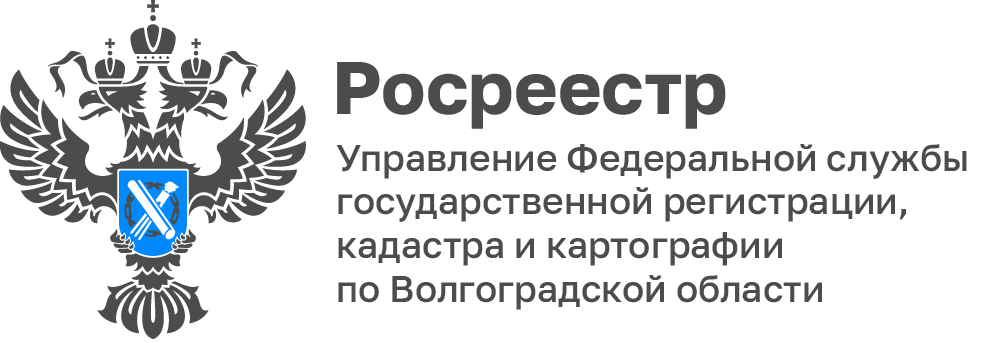 В Волгоградской области 2 482 443 реестровых дела переведено в электронный видОдной из задач Росреестра в рамках реализации государственного проекта «Национальная система пространственных данных» является создание полного и точного реестра недвижимости (до 95% к 2030 году) и обеспечение гарантий прав на недвижимость.Показателем достижения данной задачи является «Доля реестровых дел (дел правоустанавливающих документов и кадастровых дел), переведенных в электронный вид, от общего количества реестровых дел (дел правоустанавливающих документов и кадастровых дел), которые подлежат переводу в электронный вид» (подпроект 10 НСПД «Сканирование архивов»).Во исполнение подпроекта Управлением Росреестра по Волгоградской области совместно с филиалом «Федеральная кадастровая палата Росреестра» по Волгоградской области в электронный вид на данный момент переведено 2 482 433 реестровых дел (дел правоустанавливающих документов и кадастровых дел), что составило 43,4% всего архива Волгоградского Росреестра.«Результат проделанной работы – минимизация рисков утраты документов; обеспечение реализации экстерриториального принципа процедур регистрации прав и кадастрового учета на всей территории Российской Федерации; обеспечение быстрого поиска нужной информации, высокая скорость обработки документов; существенное повышение скорости и качества взаимодействия с гражданами, а также, как итог, рост удовлетворённости граждан» - отметила заместитель руководителя Управления Наталья Шмелева.С уважением,Балановский Ян Олегович,Пресс-секретарь Управления Росреестра по Волгоградской областиMob: +7(937) 531-22-98E-mail: pressa@voru.ru